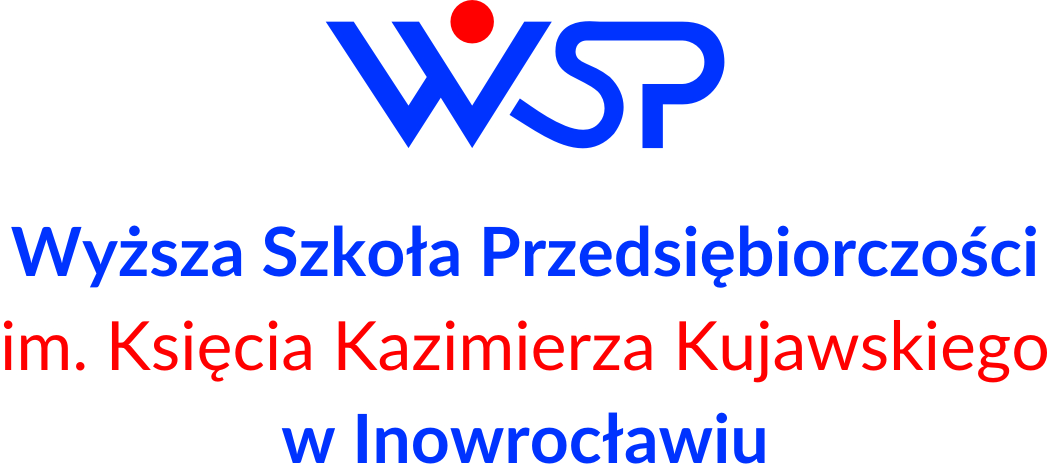 WYŻSZA SZKOŁA PRZEDSIĘBIORCZOŚCIIM. KS. KAZIMIERZA KUJAWSKIEGO 
W INOWROCŁAWIUWYŻSZA SZKOŁA PRZEDSIĘBIORCZOŚCIIM. KS. KAZIMIERZA KUJAWSKIEGO 
W INOWROCŁAWIUWYŻSZA SZKOŁA PRZEDSIĘBIORCZOŚCIIM. KS. KAZIMIERZA KUJAWSKIEGO 
W INOWROCŁAWIUWYŻSZA SZKOŁA PRZEDSIĘBIORCZOŚCIIM. KS. KAZIMIERZA KUJAWSKIEGO 
W INOWROCŁAWIUWYŻSZA SZKOŁA PRZEDSIĘBIORCZOŚCIIM. KS. KAZIMIERZA KUJAWSKIEGO 
W INOWROCŁAWIUKARTA PRZEDMIOTU2023 - 2026KARTA PRZEDMIOTU2023 - 2026KARTA PRZEDMIOTU2023 - 2026KARTA PRZEDMIOTU2023 - 2026KARTA PRZEDMIOTU2023 - 2026KARTA PRZEDMIOTU2023 - 2026KARTA PRZEDMIOTU2023 - 2026KARTA PRZEDMIOTU2023 - 2026KARTA PRZEDMIOTU2023 - 2026KARTA PRZEDMIOTU2023 - 2026Kod przedmiotuKod przedmiotuKod przedmiotuALP_112; ALP_211; ALP_309; ALP_407ALP_112; ALP_211; ALP_309; ALP_407ALP_112; ALP_211; ALP_309; ALP_407ALP_112; ALP_211; ALP_309; ALP_407ALP_112; ALP_211; ALP_309; ALP_407ALP_112; ALP_211; ALP_309; ALP_407ALP_112; ALP_211; ALP_309; ALP_407Nazwa przedmiotuNazwa przedmiotuNazwa przedmiotuJĘZYK ANGIELSKIJĘZYK ANGIELSKIJĘZYK ANGIELSKIJĘZYK ANGIELSKIJĘZYK ANGIELSKIJĘZYK ANGIELSKIJĘZYK ANGIELSKIUSYTUOWANIE PRZEDMIOTU W SYSTEMIE STUDIÓWUSYTUOWANIE PRZEDMIOTU W SYSTEMIE STUDIÓWUSYTUOWANIE PRZEDMIOTU W SYSTEMIE STUDIÓWUSYTUOWANIE PRZEDMIOTU W SYSTEMIE STUDIÓWUSYTUOWANIE PRZEDMIOTU W SYSTEMIE STUDIÓWUSYTUOWANIE PRZEDMIOTU W SYSTEMIE STUDIÓWUSYTUOWANIE PRZEDMIOTU W SYSTEMIE STUDIÓWUSYTUOWANIE PRZEDMIOTU W SYSTEMIE STUDIÓWUSYTUOWANIE PRZEDMIOTU W SYSTEMIE STUDIÓWUSYTUOWANIE PRZEDMIOTU W SYSTEMIE STUDIÓWKierunek studiówKierunek studiówKierunek studiówAdministracjaAdministracjaAdministracjaAdministracjaAdministracjaAdministracjaAdministracjaForma studiówForma studiówForma studiówniestacjonarneniestacjonarneniestacjonarneniestacjonarneniestacjonarneniestacjonarneniestacjonarnePoziom studiówPoziom studiówPoziom studiówpierwszego stopnia/licencjackiepierwszego stopnia/licencjackiepierwszego stopnia/licencjackiepierwszego stopnia/licencjackiepierwszego stopnia/licencjackiepierwszego stopnia/licencjackiepierwszego stopnia/licencjackieProfil studiówProfil studiówProfil studiówpraktycznypraktycznypraktycznypraktycznypraktycznypraktycznypraktycznyDziedzina nauki/ dyscyplina naukowaDziedzina nauki/ dyscyplina naukowaDziedzina nauki/ dyscyplina naukowadziedzina nauk społecznych/ dyscyplina naukowa: nauki prawne,  nauki o polityce i administracjidziedzina nauk społecznych/ dyscyplina naukowa: nauki prawne,  nauki o polityce i administracjidziedzina nauk społecznych/ dyscyplina naukowa: nauki prawne,  nauki o polityce i administracjidziedzina nauk społecznych/ dyscyplina naukowa: nauki prawne,  nauki o polityce i administracjidziedzina nauk społecznych/ dyscyplina naukowa: nauki prawne,  nauki o polityce i administracjidziedzina nauk społecznych/ dyscyplina naukowa: nauki prawne,  nauki o polityce i administracjidziedzina nauk społecznych/ dyscyplina naukowa: nauki prawne,  nauki o polityce i administracjiJednostka prowadzącaJednostka prowadzącaJednostka prowadzącaWyższa Szkoła Przedsiębiorczości 
im. Księcia Kazimierza Kujawskiego w InowrocławiuWyższa Szkoła Przedsiębiorczości 
im. Księcia Kazimierza Kujawskiego w InowrocławiuWyższa Szkoła Przedsiębiorczości 
im. Księcia Kazimierza Kujawskiego w InowrocławiuWyższa Szkoła Przedsiębiorczości 
im. Księcia Kazimierza Kujawskiego w InowrocławiuWyższa Szkoła Przedsiębiorczości 
im. Księcia Kazimierza Kujawskiego w InowrocławiuWyższa Szkoła Przedsiębiorczości 
im. Księcia Kazimierza Kujawskiego w InowrocławiuWyższa Szkoła Przedsiębiorczości 
im. Księcia Kazimierza Kujawskiego w InowrocławiuOsoby prowadząceOsoby prowadząceOsoby prowadząceOGÓLNA CHARAKTERYSTYKA PRZEDMIOTUOGÓLNA CHARAKTERYSTYKA PRZEDMIOTUOGÓLNA CHARAKTERYSTYKA PRZEDMIOTUOGÓLNA CHARAKTERYSTYKA PRZEDMIOTUOGÓLNA CHARAKTERYSTYKA PRZEDMIOTUOGÓLNA CHARAKTERYSTYKA PRZEDMIOTUOGÓLNA CHARAKTERYSTYKA PRZEDMIOTUOGÓLNA CHARAKTERYSTYKA PRZEDMIOTUOGÓLNA CHARAKTERYSTYKA PRZEDMIOTUOGÓLNA CHARAKTERYSTYKA PRZEDMIOTUStatus przedmiotuStatus przedmiotuStatus przedmiotuobowiązkowyobowiązkowyobowiązkowyobowiązkowyobowiązkowyobowiązkowyobowiązkowyPrzynależność do modułuPrzynależność do modułuPrzynależność do modułumoduł ogólnymoduł ogólnymoduł ogólnymoduł ogólnymoduł ogólnymoduł ogólnymoduł ogólnyJęzyk wykładowyJęzyk wykładowyJęzyk wykładowyangielskiangielskiangielskiangielskiangielskiangielskiangielskiSemestry, na których realizowany jest przedmiotSemestry, na których realizowany jest przedmiotSemestry, na których realizowany jest przedmiotpierwszy, drugi, trzeci, czwartypierwszy, drugi, trzeci, czwartypierwszy, drugi, trzeci, czwartypierwszy, drugi, trzeci, czwartypierwszy, drugi, trzeci, czwartypierwszy, drugi, trzeci, czwartypierwszy, drugi, trzeci, czwartyWymagania wstępneWymagania wstępneWymagania wstępnestudent posiada ogólną wiedze na temat na poziomie B2 student posiada ogólną wiedze na temat na poziomie B2 student posiada ogólną wiedze na temat na poziomie B2 student posiada ogólną wiedze na temat na poziomie B2 student posiada ogólną wiedze na temat na poziomie B2 student posiada ogólną wiedze na temat na poziomie B2 student posiada ogólną wiedze na temat na poziomie B2 FORMY, SPOSOBY I METODY PROWADZENIA ZAJĘĆFORMY, SPOSOBY I METODY PROWADZENIA ZAJĘĆFORMY, SPOSOBY I METODY PROWADZENIA ZAJĘĆFORMY, SPOSOBY I METODY PROWADZENIA ZAJĘĆFORMY, SPOSOBY I METODY PROWADZENIA ZAJĘĆFORMY, SPOSOBY I METODY PROWADZENIA ZAJĘĆFORMY, SPOSOBY I METODY PROWADZENIA ZAJĘĆFORMY, SPOSOBY I METODY PROWADZENIA ZAJĘĆFORMY, SPOSOBY I METODY PROWADZENIA ZAJĘĆFORMY, SPOSOBY I METODY PROWADZENIA ZAJĘĆstudia niestacjonarnestudia niestacjonarnestudia niestacjonarnestudia niestacjonarnestudia niestacjonarnestudia niestacjonarnestudia niestacjonarnestudia niestacjonarnestudia niestacjonarnestudia niestacjonarneFormy zajęćwykładćwiczeniaćwiczeniaseminariumlaboratoriumprojekt/
prezentacjapraktykasamokształcenieECTSLiczba godz.8080––––455Sposób realizacji zajęćSposób realizacji zajęćSposób realizacji zajęććwiczenia ćwiczenia ćwiczenia ćwiczenia ćwiczenia ćwiczenia ćwiczenia Sposób zaliczenia zajęćSposób zaliczenia zajęćSposób zaliczenia zajęććwiczenia: warunkiem zaliczenia przedmiotu jest obecność na zajęciach oraz uzyskanie pozytywnych ocen z testów śródsemestralnych, odpowiedzi ustnych i prac pisemnych do końca sesji poprawkowej w danym semestrze oraz zdanie egzaminu końcowego w formie ustnej i pisemnej po semestrze IVćwiczenia: warunkiem zaliczenia przedmiotu jest obecność na zajęciach oraz uzyskanie pozytywnych ocen z testów śródsemestralnych, odpowiedzi ustnych i prac pisemnych do końca sesji poprawkowej w danym semestrze oraz zdanie egzaminu końcowego w formie ustnej i pisemnej po semestrze IVćwiczenia: warunkiem zaliczenia przedmiotu jest obecność na zajęciach oraz uzyskanie pozytywnych ocen z testów śródsemestralnych, odpowiedzi ustnych i prac pisemnych do końca sesji poprawkowej w danym semestrze oraz zdanie egzaminu końcowego w formie ustnej i pisemnej po semestrze IVćwiczenia: warunkiem zaliczenia przedmiotu jest obecność na zajęciach oraz uzyskanie pozytywnych ocen z testów śródsemestralnych, odpowiedzi ustnych i prac pisemnych do końca sesji poprawkowej w danym semestrze oraz zdanie egzaminu końcowego w formie ustnej i pisemnej po semestrze IVćwiczenia: warunkiem zaliczenia przedmiotu jest obecność na zajęciach oraz uzyskanie pozytywnych ocen z testów śródsemestralnych, odpowiedzi ustnych i prac pisemnych do końca sesji poprawkowej w danym semestrze oraz zdanie egzaminu końcowego w formie ustnej i pisemnej po semestrze IVćwiczenia: warunkiem zaliczenia przedmiotu jest obecność na zajęciach oraz uzyskanie pozytywnych ocen z testów śródsemestralnych, odpowiedzi ustnych i prac pisemnych do końca sesji poprawkowej w danym semestrze oraz zdanie egzaminu końcowego w formie ustnej i pisemnej po semestrze IVćwiczenia: warunkiem zaliczenia przedmiotu jest obecność na zajęciach oraz uzyskanie pozytywnych ocen z testów śródsemestralnych, odpowiedzi ustnych i prac pisemnych do końca sesji poprawkowej w danym semestrze oraz zdanie egzaminu końcowego w formie ustnej i pisemnej po semestrze IVMetody dydaktyczneMetody dydaktyczneMetody dydaktycznećwiczenia – ćwiczeniowa (case study w praktyce umożliwiające kształtowanie umiejętności zastosowania przyswojonej wiedzy w praktyce)prace pisemne, udział w dyskusjach i wypowiedziach indywidualnych studenta podczas zajęć, przygotowanie i wygłoszenie  prezentacji, sprawdziany leksykalne, sprawdziany rozumienia tekstu, sprawdziany rozumienia wypowiedzi ustnej, obserwacja efektów pracy własnej studentaćwiczenia – ćwiczeniowa (case study w praktyce umożliwiające kształtowanie umiejętności zastosowania przyswojonej wiedzy w praktyce)prace pisemne, udział w dyskusjach i wypowiedziach indywidualnych studenta podczas zajęć, przygotowanie i wygłoszenie  prezentacji, sprawdziany leksykalne, sprawdziany rozumienia tekstu, sprawdziany rozumienia wypowiedzi ustnej, obserwacja efektów pracy własnej studentaćwiczenia – ćwiczeniowa (case study w praktyce umożliwiające kształtowanie umiejętności zastosowania przyswojonej wiedzy w praktyce)prace pisemne, udział w dyskusjach i wypowiedziach indywidualnych studenta podczas zajęć, przygotowanie i wygłoszenie  prezentacji, sprawdziany leksykalne, sprawdziany rozumienia tekstu, sprawdziany rozumienia wypowiedzi ustnej, obserwacja efektów pracy własnej studentaćwiczenia – ćwiczeniowa (case study w praktyce umożliwiające kształtowanie umiejętności zastosowania przyswojonej wiedzy w praktyce)prace pisemne, udział w dyskusjach i wypowiedziach indywidualnych studenta podczas zajęć, przygotowanie i wygłoszenie  prezentacji, sprawdziany leksykalne, sprawdziany rozumienia tekstu, sprawdziany rozumienia wypowiedzi ustnej, obserwacja efektów pracy własnej studentaćwiczenia – ćwiczeniowa (case study w praktyce umożliwiające kształtowanie umiejętności zastosowania przyswojonej wiedzy w praktyce)prace pisemne, udział w dyskusjach i wypowiedziach indywidualnych studenta podczas zajęć, przygotowanie i wygłoszenie  prezentacji, sprawdziany leksykalne, sprawdziany rozumienia tekstu, sprawdziany rozumienia wypowiedzi ustnej, obserwacja efektów pracy własnej studentaćwiczenia – ćwiczeniowa (case study w praktyce umożliwiające kształtowanie umiejętności zastosowania przyswojonej wiedzy w praktyce)prace pisemne, udział w dyskusjach i wypowiedziach indywidualnych studenta podczas zajęć, przygotowanie i wygłoszenie  prezentacji, sprawdziany leksykalne, sprawdziany rozumienia tekstu, sprawdziany rozumienia wypowiedzi ustnej, obserwacja efektów pracy własnej studentaćwiczenia – ćwiczeniowa (case study w praktyce umożliwiające kształtowanie umiejętności zastosowania przyswojonej wiedzy w praktyce)prace pisemne, udział w dyskusjach i wypowiedziach indywidualnych studenta podczas zajęć, przygotowanie i wygłoszenie  prezentacji, sprawdziany leksykalne, sprawdziany rozumienia tekstu, sprawdziany rozumienia wypowiedzi ustnej, obserwacja efektów pracy własnej studentaWYKAZ LITERATURYWYKAZ LITERATURYWYKAZ LITERATURYWYKAZ LITERATURYWYKAZ LITERATURYWYKAZ LITERATURYWYKAZ LITERATURYWYKAZ LITERATURYWYKAZ LITERATURYWYKAZ LITERATURYPodstawowaPodstawowaPodstawowaJęzyk ogólnoakademicki:Academic English, np. de Chazal E., McCarter S,Oxford EAP, Upper Intermediate;Cambridge Academic English;Academic Vocabulary in Use, Cambridge;Bailey. S, Academic Writing – A handbook for International Students;Skillful Reading & Writing 4, Macmillan.Język ogólnoakademicki:Academic English, np. de Chazal E., McCarter S,Oxford EAP, Upper Intermediate;Cambridge Academic English;Academic Vocabulary in Use, Cambridge;Bailey. S, Academic Writing – A handbook for International Students;Skillful Reading & Writing 4, Macmillan.Język ogólnoakademicki:Academic English, np. de Chazal E., McCarter S,Oxford EAP, Upper Intermediate;Cambridge Academic English;Academic Vocabulary in Use, Cambridge;Bailey. S, Academic Writing – A handbook for International Students;Skillful Reading & Writing 4, Macmillan.Język ogólnoakademicki:Academic English, np. de Chazal E., McCarter S,Oxford EAP, Upper Intermediate;Cambridge Academic English;Academic Vocabulary in Use, Cambridge;Bailey. S, Academic Writing – A handbook for International Students;Skillful Reading & Writing 4, Macmillan.Język ogólnoakademicki:Academic English, np. de Chazal E., McCarter S,Oxford EAP, Upper Intermediate;Cambridge Academic English;Academic Vocabulary in Use, Cambridge;Bailey. S, Academic Writing – A handbook for International Students;Skillful Reading & Writing 4, Macmillan.Język ogólnoakademicki:Academic English, np. de Chazal E., McCarter S,Oxford EAP, Upper Intermediate;Cambridge Academic English;Academic Vocabulary in Use, Cambridge;Bailey. S, Academic Writing – A handbook for International Students;Skillful Reading & Writing 4, Macmillan.Język ogólnoakademicki:Academic English, np. de Chazal E., McCarter S,Oxford EAP, Upper Intermediate;Cambridge Academic English;Academic Vocabulary in Use, Cambridge;Bailey. S, Academic Writing – A handbook for International Students;Skillful Reading & Writing 4, Macmillan.UzupełniającaUzupełniającaUzupełniającaJęzyk specjalistyczny:Republic of Poland Public Administration Profilehttp://unpan1.un.org/intradoc/groups/public/documents/un/unpan023221.pdf;Lifestyle intermediate (Pearson);English for Public Administration (skrypt);English for Public Administration, Добролет О. В.;Legal English, Sierocka H.;Business English Readings, (Wydawnictwo C.H. Beck);Practical English for Lawyers, Konieczna A. (Wydawnictwo C.H. Beck);Market Leader (Pearson Longman);Professional English in Use - Management, Finance (Cambridge)Język specjalistyczny:Republic of Poland Public Administration Profilehttp://unpan1.un.org/intradoc/groups/public/documents/un/unpan023221.pdf;Lifestyle intermediate (Pearson);English for Public Administration (skrypt);English for Public Administration, Добролет О. В.;Legal English, Sierocka H.;Business English Readings, (Wydawnictwo C.H. Beck);Practical English for Lawyers, Konieczna A. (Wydawnictwo C.H. Beck);Market Leader (Pearson Longman);Professional English in Use - Management, Finance (Cambridge)Język specjalistyczny:Republic of Poland Public Administration Profilehttp://unpan1.un.org/intradoc/groups/public/documents/un/unpan023221.pdf;Lifestyle intermediate (Pearson);English for Public Administration (skrypt);English for Public Administration, Добролет О. В.;Legal English, Sierocka H.;Business English Readings, (Wydawnictwo C.H. Beck);Practical English for Lawyers, Konieczna A. (Wydawnictwo C.H. Beck);Market Leader (Pearson Longman);Professional English in Use - Management, Finance (Cambridge)Język specjalistyczny:Republic of Poland Public Administration Profilehttp://unpan1.un.org/intradoc/groups/public/documents/un/unpan023221.pdf;Lifestyle intermediate (Pearson);English for Public Administration (skrypt);English for Public Administration, Добролет О. В.;Legal English, Sierocka H.;Business English Readings, (Wydawnictwo C.H. Beck);Practical English for Lawyers, Konieczna A. (Wydawnictwo C.H. Beck);Market Leader (Pearson Longman);Professional English in Use - Management, Finance (Cambridge)Język specjalistyczny:Republic of Poland Public Administration Profilehttp://unpan1.un.org/intradoc/groups/public/documents/un/unpan023221.pdf;Lifestyle intermediate (Pearson);English for Public Administration (skrypt);English for Public Administration, Добролет О. В.;Legal English, Sierocka H.;Business English Readings, (Wydawnictwo C.H. Beck);Practical English for Lawyers, Konieczna A. (Wydawnictwo C.H. Beck);Market Leader (Pearson Longman);Professional English in Use - Management, Finance (Cambridge)Język specjalistyczny:Republic of Poland Public Administration Profilehttp://unpan1.un.org/intradoc/groups/public/documents/un/unpan023221.pdf;Lifestyle intermediate (Pearson);English for Public Administration (skrypt);English for Public Administration, Добролет О. В.;Legal English, Sierocka H.;Business English Readings, (Wydawnictwo C.H. Beck);Practical English for Lawyers, Konieczna A. (Wydawnictwo C.H. Beck);Market Leader (Pearson Longman);Professional English in Use - Management, Finance (Cambridge)Język specjalistyczny:Republic of Poland Public Administration Profilehttp://unpan1.un.org/intradoc/groups/public/documents/un/unpan023221.pdf;Lifestyle intermediate (Pearson);English for Public Administration (skrypt);English for Public Administration, Добролет О. В.;Legal English, Sierocka H.;Business English Readings, (Wydawnictwo C.H. Beck);Practical English for Lawyers, Konieczna A. (Wydawnictwo C.H. Beck);Market Leader (Pearson Longman);Professional English in Use - Management, Finance (Cambridge)CELE, TREŚCI PROGRAMOWE I EFEKTY UCZENIA SIĘCELE, TREŚCI PROGRAMOWE I EFEKTY UCZENIA SIĘCELE PRZEDMIOTUCELE PRZEDMIOTUCel 1Kształcenie praktycznego stosowania gramatyki języka obcegoCel 2Poznanie wybranej leksyki z obszaru administracjiCel 3Doskonalenie umiejętności formułowania poprawnych i właściwych wypowiedzi w danym kontekście językowym na tematy ogólne, zagadnienia społeczne, a także wybrane tematy specjalistyczneCel 4Kształcenie umiejętności redagowania najważniejszych rodzajów tekstów pisanychCel 5Doskonalenie rozumienia obcojęzycznych tekstów mówionych i pisanychCel 6Doskonalenie umiejętności sprawnego komunikowania się z rodzimymi użytkownikami języka obcego w zakresie tematyki ogólnej, zagadnień społecznych oraz wybranych tematów specjalistycznych, dotyczących obszaru administracjiTREŚCI PROGRAMOWETREŚCI PROGRAMOWETREŚCI PROGRAMOWEFormaLiczba godzinTreści programoweĆwiczenianiestacjonarne
80 godz.semestry I-IV
po 20 godz. 
w semestrzeOdmiana czasowników „be” i „have”, zasady dot. tworzenia liczbInformacje personalne – podstawowe pytania i odpowiedzi, opowiadanie informacji o sobieInformacje personalne – odmiana pytań i odpowiedzi przez  3 os. l. poj, opowiadanie informacji o innych osobachTworzenie zdań z użyciem be i haveKraje, narodowości – słownictwo, pytania o pochodzenie i odpowiedziForma dzierżawcza, słownictwo związane z rodziną (członkowie rodziny i zależności między nimi)Czas teraźniejszy Present Simple – tworzenie zdań oznajmujących, przeczących i pytających, odmiana czasownika przez osoby, zasady dodawania końcówek do czasownika w 3.os. l.pojCodzienne życie – opowiadanie o swoich codziennych obowiązkach i przyzwyczajeniach, relacjonowanie obowiązków i przyzwyczajeń innych osóbĆwiczenia na czas Present SimpleSłówka pytające – tworzenie pytań otwartych w czasie Present Simple, odmiana poznanych czasowników w czasie Present SimpleUdzielanie informacji na temat siebie i swojej rodziny, codzienne obowiązki, wygląd, informacje personalne, pisanie akapitu o członku rodzinyPodawanie godziny – zasady dot. podawania godziny, słownictwo dot. pór dnia, dni tygodnia + ćwiczenie podawania godzinOpisywanie przedmiotów: przymiotniki, redagowanie kartki pocztowejFormy there is, there are – opisywanie położenia przedmiotów, słownictwo związane z lokalizacjąOpisywanie pokoju – rodzaje pomieszczeń w domu, mebli (słownictwo)Opisywanie miejsc w mieście – słownictwo dotyczące miejsc, udzielania wskazówek jak dotrzeć do miejscaCzas teraźniejszy Present Continuous – tworzenie zdań oznajmujących, przeczących i pytających, porównanie z czasem Present SimpleĆwiczenia na czas Present ContinuousĆwiczenia porównawcze Present Simple vs Present ContinuousOpisywanie osób – słownictwo związane z ubraniem, twarzą, wyglądem oraz zasady gramatyczne dotyczące opisuTworzenie dat – słownictwo dotyczące miesięcy, zasady tworzenia dat, rodzaje przyimków używanych do podawania różnych form pory dnia, miesiąca, roku, daty (in, at, on)Wprowadzenie do czasu przeszłego Past Simple – odmiana czasownika „be”Ćwiczenia – tworzenie zdań w czasie przeszłym z wykorzystaniem czasownika „be”Rozwinięcie czasu przeszłego Past Simple – porównanie czasowników regularnych i nieregularnychTworzenie czasu przeszłego w oparciu o czasowniki regularne.Tworzenie czasu przeszłego w oparciu o czasowniki nieregularneĆwiczenia na czas Past Simple na czasownikach regularnych i nieregularnychRelacjonowanie zdarzeń, które wydarzyły się w przeszłościwant, like, would like – sytuacje w sklepie, zamawianie jedzenia w restauracji, słownictwo dot. jedzenia i picia, odgrywanie scenekWyrażanie próśb i ofert – can, odgrywanie scenekCzas przeszły Past Continuous – tworzenie zdań oznajmujących, przeczących i pytających, porównanie z czasem Past SimpleĆwiczenia Past ContinuousPast Simple vs Past Continuous – ćwiczenia porównawczeRzeczowniki policzalne i niepoliczalne,Słownictwo dot. jedzenia i picia, pisanie przepisu sałatki lub innego dania.Rzeczowniki policzalne i niepoliczalne oraz użycie a, some, much, manygoing to – wyrażanie przyszłości, porównanie z czasem Present Simple dla wyrażenia przyszłościOpisywanie charakteru, uczuć i wyglądu osób, słownictwo związane z uczuciami i cechami osobowości, przymiotniki i przysłówki – zasady tworzeniaWprowadzenie czasu Present Perfect – zasady tworzenia zdań oznajmujących, przeczących i pytających, porównanie z czasem Past SimplePresent Perfect – ćwiczenia, wykorzystanie słów ever, never, yet, justĆwiczenia mieszane Present Perfect i Past SimpleRelacjonowanie dotychczasowych doświadczeń – odwiedzone miasta, kraje, uprawiane niebezpieczne sporty lub inne doświadczenia – ćwiczenie użycia Present Perfectwill – tworzenie czasu przyszłego, porównanie trzech sposobów tworzenia czasu przyszłego, ćwiczenia porównawczeCzasy przyszłe – ćwiczenia powtórzenioweAdministration in general – wprowadzenie do administracjii, zapoznanie z podstawowymi terminamiPowtórzenie odmiany czasownika be, Present Simple Company – typy firm, słownictwo związane z firmą, magazynem etc. Pricelists and business offers – przygotowywanie cenników i ofert cenowych (zapoznanie ze słownictwem, zastosowanie w praktyce)Powtórzenie poznanych czasów (Present Simple, Present Continuous, Present Perfect),Invoicing – faktura w j. angielskim (słownictwo, składowe, ćwiczenia w rozpoznawaniu poprawnych i błędnych danych na fakturach)There is, there are, some, any, no, few/a few, little/a little – zajęcia powtórkoweAdministracja– problematyka funkcjonowania urzędów – utrwalanie pojęć w ćwiczeniachUmowy w administracji Przygotowywanie dokumentów administracyjno - prawnychPresent Continuous – ćwiczenia powtórkoweSupply chain – słownictwo związane z dostawami, zamówieniamiPresent Perfect – powtórzenie czasu. Wprowadzenie Present Perfect ContinuousPresent Perfect vs Present Perfect Continuous – ćwiczenia porównawczeOrders – zamówienia, pisanie zamówieńPast Simple – ćwiczenia powtórkoweComplaints – reklamacje, pisanie reklamacji Testy sprawdzające ustne i pisemneEgzamin końcowy po semestrze IVEFEKTY UCZENIA SIĘEFEKTY UCZENIA SIĘEFEKTY UCZENIA SIĘEFEKTY UCZENIA SIĘEFEKTY UCZENIA SIĘEFEKTY UCZENIA SIĘStudent, który zaliczył przedmiotStudent, który zaliczył przedmiotStudent, który zaliczył przedmiotOdniesienie do efektów uczenia sięOdniesienie do efektów uczenia sięOdniesienie do efektów uczenia sięStudent, który zaliczył przedmiotStudent, który zaliczył przedmiotStudent, który zaliczył przedmiotdla
kierunkuI st. PRK
poziom 6II st. PRK
poziom 6w zakresie WIEDZYw zakresie WIEDZYw zakresie WIEDZYw zakresie WIEDZYw zakresie WIEDZYw zakresie WIEDZYEU 1EU 1Student zna struktury gramatyczne i językowe oraz leksykę na poziomie kształcenia B2 właściwym do studiowanego kierunku - administracjaK_W02P6U_WP6U_WGw zakresie UMIEJĘTNOŚCIw zakresie UMIEJĘTNOŚCIw zakresie UMIEJĘTNOŚCIw zakresie UMIEJĘTNOŚCIw zakresie UMIEJĘTNOŚCIw zakresie UMIEJĘTNOŚCIEU 2Student rozumie znaczenie przekazu zawartego w tekstach. Student rozumie znaczenie przekazu zawartego w tekstach. K_U14P6U_UP6U_UKEK 3Rozumie znaczenie przekazu zawartego w złożonych tekstach na tematy konkretne i abstrakcyjne, łącznie ze zrozumieniem dyskusji na tematy biznesowe. Płynnie i spontanicznie porozumiewa się w stopniu zaawansowanym. Rozumie znaczenie przekazu zawartego w złożonych tekstach na tematy konkretne i abstrakcyjne, łącznie ze zrozumieniem dyskusji na tematy biznesowe. Płynnie i spontanicznie porozumiewa się w stopniu zaawansowanym. K_U14P6U_UP6U_UKEU 4Formuje szczegółowe wypowiedzi ustne i pisemne oraz wyjaśnia swoje stanowisko w sprawach będących przedmiotem dyskusji.Formuje szczegółowe wypowiedzi ustne i pisemne oraz wyjaśnia swoje stanowisko w sprawach będących przedmiotem dyskusji.K_U13K_U14P6U_UP6U_UKw zakresie KOMPETENCJIw zakresie KOMPETENCJIw zakresie KOMPETENCJIw zakresie KOMPETENCJIw zakresie KOMPETENCJIw zakresie KOMPETENCJIEU 5EU 5Student potrafi wykorzystać znajomość słownictwa struktur gramatycznych do komunikacji na poziomie B2.K_K01P6U_KP6U_KKEU 6EU 6Student potrafi wykorzystać znajomość struktur językowych i słownictwa do komunikacji na poziomie B2 właściwym dla studiowanego kierunku studiów.K_K05P6U_KP6U_KRKRYTERIA OCENY OSIĄGNIETYCH EFEKTÓWKRYTERIA OCENY OSIĄGNIETYCH EFEKTÓWna ocenę 2,0poniżej 51% – opanowanie wiedzy na poziomie poniżej zadowalającego, brak podstawowej wiedzy w zakresie języka angielskiego na poziomie B2na ocenę 3,051–60% – opanowanie na poziomie zadowalającym podstawowych kwestii wynikających z treści programowych w zakresie języka angielskiego na poziomie B2na ocenę 3,561–70% – przyswojenie na średnim poziomie w zakresie języka angielskiego na poziomie B2na ocenę 4,071–80% - uzyskanie wiedzy co do czynników kształtujących podstawowe zjawiska 
w zakresie języka angielskiego na poziomie B2na ocenę 4,581–90%  – kompleksowe panowanie treści programowych umożliwiające identyfikację zasad teoretycznych i praktycznych aspektów w zakresie języka angielskiego na poziomie B2na ocenę 5,091–100% – doskonałe, zaawansowane opanowanie treści programowych w tym części dotyczącej rozwiązywania problemów związanych z zastosowaniem w zakresie języka angielskiego na poziomie B2METODY OCENYOcena formującaF1.Wypowiedzi studenta świadczące o zrozumieniu lub brakach w zrozumieniu treści omawianychF2. Pytania zadawane przez studenta świadczące o poziomie wiedzy i zainteresowania problematykąF3. Aktywność poznawcza studenta- znajomość literatury przedmiotu, samodzielne wyciąganie wnioskówF4. Przygotowanie wcześniejsze materiału i zaprezentowanie go przez studenta na zajęciachF5. Bieżąca ocena postępów kształcenia – sprawdziany wiedzy, kolokwiaOcena podsumowującaP1. Ocena z kolokwium zaliczającego ćwiczenia (ćwiczenia) + ocena bieżących postępów w nauce P2. Ocena z kolokwium kończącego przedmiot – egzamin  (po IV semestrze)P3. Ocena z przygotowanych prezentacji, eseju, innych form, w tym projektu opartego o case study (wykład/ćwiczenia)P4.Ocena z egzaminu ustnego/zaliczenia końcowego (wykład)Zaliczenie końcowe60% – ocenianie ciągłe – w czasie rozwiązywania zadań w trakcie zajęć- uzyskanie pozytywnej oceny z czterech sprawności językowych: mówienie, pisanie, czytanie, rozumienie ze słuchu (O)20% – ocena z kolokwium zaliczeniowego kończącego przedmiotu20 % - obecność i aktywność na zajęciach (O)Na zakończenie cyklu IV semestrów kształcenia:Egzamin ustny i pisemny z całości materiałuMetody  (sposoby) weryfikacji i oceny zakładanych efektów uczenia się osiągniętych przez studentaMetody  (sposoby) weryfikacji i oceny zakładanych efektów uczenia się osiągniętych przez studentaMetody  (sposoby) weryfikacji i oceny zakładanych efektów uczenia się osiągniętych przez studentaMetody  (sposoby) weryfikacji i oceny zakładanych efektów uczenia się osiągniętych przez studentaMetody  (sposoby) weryfikacji i oceny zakładanych efektów uczenia się osiągniętych przez studentaMetody  (sposoby) weryfikacji i oceny zakładanych efektów uczenia się osiągniętych przez studentaMetody  (sposoby) weryfikacji i oceny zakładanych efektów uczenia się osiągniętych przez studentaEfekt uczenia sięForma ocenyForma ocenyForma ocenyForma ocenyForma ocenyForma ocenyEfekt uczenia sięEgzamin ustny/ na zakończenie IV semestruEgzamin pisemny ćwiczeniaZaliczenia pisemne ćwiczeńrozwiązywanie zadań praktycznychsprawozdanieinneEU 1XXEU 2XXXEU 3XXXXEU 4XXXXEU 5XXXXEU 6XXXSTUDIA NIESTACJONARNESTUDIA NIESTACJONARNESTUDIA NIESTACJONARNESTUDIA NIESTACJONARNESTUDIA NIESTACJONARNESTUDIA NIESTACJONARNEOBCIĄŻENIE PRACĄ STUDENTA – BILANS PUNKTÓW ECTSOBCIĄŻENIE PRACĄ STUDENTA – BILANS PUNKTÓW ECTSOBCIĄŻENIE PRACĄ STUDENTA – BILANS PUNKTÓW ECTSOBCIĄŻENIE PRACĄ STUDENTA – BILANS PUNKTÓW ECTSOBCIĄŻENIE PRACĄ STUDENTA – BILANS PUNKTÓW ECTSOBCIĄŻENIE PRACĄ STUDENTA – BILANS PUNKTÓW ECTSGODZINY KONTAKTOWE Z NAUCZYCIELEM AKADEMICKIMGODZINY KONTAKTOWE Z NAUCZYCIELEM AKADEMICKIMGODZINY KONTAKTOWE Z NAUCZYCIELEM AKADEMICKIMGODZINY KONTAKTOWE Z NAUCZYCIELEM AKADEMICKIMGODZINY KONTAKTOWE Z NAUCZYCIELEM AKADEMICKIMGODZINY KONTAKTOWE Z NAUCZYCIELEM AKADEMICKIMForma aktywności(godziny wynikające z planu studiów)Forma aktywności(godziny wynikające z planu studiów)Forma aktywności(godziny wynikające z planu studiów)Forma aktywności(godziny wynikające z planu studiów)Obciążenie studentaObciążenie studentaForma aktywności(godziny wynikające z planu studiów)Forma aktywności(godziny wynikające z planu studiów)Forma aktywności(godziny wynikające z planu studiów)Forma aktywności(godziny wynikające z planu studiów)GodzinyECTSwykładywykładywykładywykłady0-ćwiczeniaćwiczeniaćwiczeniaćwiczenia803,2inneinneinneinne––RazemRazemRazemRazem803,2GODZ. BEZ UDZIAŁU NAUCZ. AKADEMICKIEGO WYNIKAJĄCE Z NAKŁADU PRACY STUDENTAGODZ. BEZ UDZIAŁU NAUCZ. AKADEMICKIEGO WYNIKAJĄCE Z NAKŁADU PRACY STUDENTAGODZ. BEZ UDZIAŁU NAUCZ. AKADEMICKIEGO WYNIKAJĄCE Z NAKŁADU PRACY STUDENTAGODZ. BEZ UDZIAŁU NAUCZ. AKADEMICKIEGO WYNIKAJĄCE Z NAKŁADU PRACY STUDENTAGODZ. BEZ UDZIAŁU NAUCZ. AKADEMICKIEGO WYNIKAJĄCE Z NAKŁADU PRACY STUDENTAGODZ. BEZ UDZIAŁU NAUCZ. AKADEMICKIEGO WYNIKAJĄCE Z NAKŁADU PRACY STUDENTAForma aktywnościForma aktywnościForma aktywnościForma aktywnościObciążenie studentaObciążenie studentaForma aktywnościForma aktywnościForma aktywnościForma aktywnościGodzinyECTSprzygotowanie do egzaminu końcowego w formie pisemnej i ustnejprzygotowanie do egzaminu końcowego w formie pisemnej i ustnejprzygotowanie do egzaminu końcowego w formie pisemnej i ustnejprzygotowanie do egzaminu końcowego w formie pisemnej i ustnej150,6przygotowanie do zajęć ćwiczeniowych/ w czasie trwania semestru - rozwiązywania zadań w trakcie zajęć/ ocenianie ciągłeprzygotowanie do zajęć ćwiczeniowych/ w czasie trwania semestru - rozwiązywania zadań w trakcie zajęć/ ocenianie ciągłeprzygotowanie do zajęć ćwiczeniowych/ w czasie trwania semestru - rozwiązywania zadań w trakcie zajęć/ ocenianie ciągłeprzygotowanie do zajęć ćwiczeniowych/ w czasie trwania semestru - rozwiązywania zadań w trakcie zajęć/ ocenianie ciągłe150,6przygotowanie się do zajęć, w tym studiowanie zalecanej literaturyprzygotowanie się do zajęć, w tym studiowanie zalecanej literaturyprzygotowanie się do zajęć, w tym studiowanie zalecanej literaturyprzygotowanie się do zajęć, w tym studiowanie zalecanej literatury--przygotowanie do dyskusji/ rozwiązywania zadań na zajęciachprzygotowanie do dyskusji/ rozwiązywania zadań na zajęciachprzygotowanie do dyskusji/ rozwiązywania zadań na zajęciachprzygotowanie do dyskusji/ rozwiązywania zadań na zajęciach150,6RazemRazemRazemRazem451,8Razem przedmiotRazem przedmiotRazem przedmiotRazem przedmiot1255,0BILANS PUNKTÓW ECTSBILANS PUNKTÓW ECTSBILANS PUNKTÓW ECTSBILANS PUNKTÓW ECTSBILANS PUNKTÓW ECTSBILANS PUNKTÓW ECTSWykładĆwiczeniaLaboratoriumPracownia/ProjektSeminariumSuma5–––5,0